LES PASSEJAÏRES DE VARILHES                    					   FICHE ITINÉRAIRELE FOSSAT n° 21"Cette fiche participe à la constitution d'une mémoire des itinéraires proposés par les animateurs du club. Eux seuls y ont accès. Ils s'engagent à ne pas la diffuser en dehors du club."Date de la dernière mise à jour : 7 décembre 2020La carte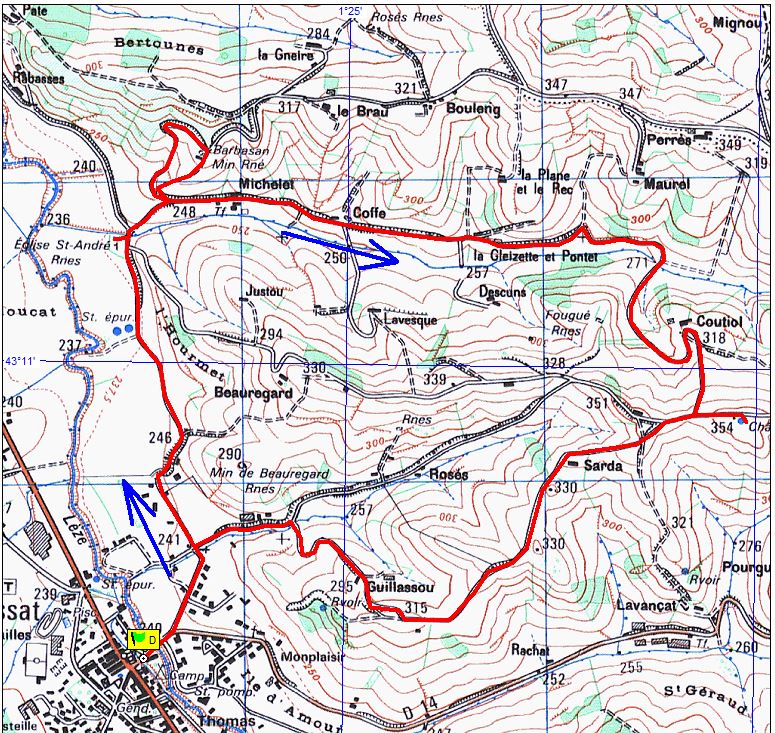 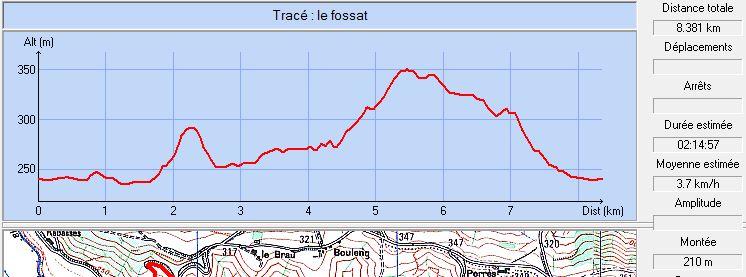 Commune de départ et dénomination de l’itinéraire : Le Fossat – Parking à droite avant le pont sur la Lèze – Boucle du FossatDate, animateur(trice), nombre de participants (éventuel) :17.08.2016 – J. Gaillard – 12 participants (Photos)19.01.2019 – J. Gaillard – 30 participants (Photos)L’itinéraire est décrit sur les supports suivants : Topo-guide de l’OT Arize Lèze, Circuit 15 "Du moulin au château d’eau" (Voir observations)Classification, temps de parcours, dénivelé positif, distance, durée :Promeneur – 2h30 – 150 m – 8 km – ½ journée           Indice d’effort : 32  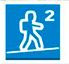 Balisage : JauneParticularité(s) : La presque totalité du parcours se fait sur des routes goudronnées, heureusement très peu fréquentées. Le signaler dans le programme.Site ou point remarquable :La chapelle Saint-André en cours de restauration et son cimetière (Ouverte aux quatre vents en 2016, couverte et fermée en 2019. S’adresser à l’association pour une éventuelle visite (06 99 05 56 02)Le point de vue à 360 ° depuis le château d’eauL’église fortifiée Ste-Catherine au centre du FossatTrace GPS : OuiDistance entre la gare de Varilhes et le lieu de départ : 30 kmObservation(s) : Au mois d’août, quelques pruniers, en bord de route, offrent aux randonneurs leurs beaux fruits. En août 2016, du dernier, énorme, à gauche de la route, en face du nouveau chai viticole (Dominik Benz – Moulin de Beauregard), les participants ont ramené de pleines poches de fausses Mirabelles très bonnes pour la confiture.Par rapport au circuit proposé dans le topo-guide de l’OT, nous proposons une petite variante qui consiste, depuis la ruine du moulin de Barbasan, à redescendre en lisière du champ et non en reprenant la route goudronnée (voir carte).